Sammenslutningen af kystnære fiskere og fangere SQAPK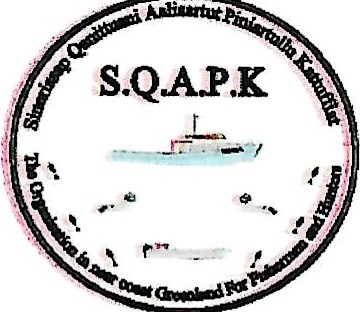 The Organisation in near coast greenland for fishermen and hunterswww.sqapkgl.dk	e-mail: sqapk.OO@gmail.com M:+299 25 37 93TilGrønlands Selvstyre, Departementet for Fiskeri og Fangst3900 Nuuk27. december 2023Besvarelse fra SQAPK til udkast til lnatsisartutlov om fiskeri.Sammenslutningen af kystnære fiskere og fangere SQAPK og dennes medlemmer skal efter flere møder omkring indholdet af lovforslaget, hermed fremkomme med et besvarelse til Naalakkersuisuts høringsbrev. Vi takker Naalakkersuisut for deres høring omkring deres store arbejde og vil indledningsvis spørge:Hvorfor man vil erstatte hele loven fra 1996?.Vi vil ikke kommentere alle afsnit i lovforslaget, men vil i vores besvarelse koncentrere os om de vigtige emner og den kystnære og havgående fiskeri samt hellefiskefiskeriet.Vi takker Naalakkersuisut  for deres bekræftelse på at ressourcerne ejes af samfundet. Alligevel vil vi fra SQAPK  fremkomme med korte bemærkninger til de enkelte tekster, som bør tilrettes.	Naalakkersuisut bør have hele ansvaret indenfor kvoteområdetSQAPK kan slet ikke godkende forslagene omkring forvaltningsplanerne samt at Naalakkersuisuts forslag til den kommende kvotefordeling som skal ske med udgangspunkt i interessegruppernes udfyldte skemaer, som er beskrevet i Kapitel  4 og 5.Da det er meget vigtigt for samfundet, at Naalakkersuisut har hele kompetencen til at kunne fordele kvoterne. Derfor er der stærk modstand mod at Fiskerirådet får tildelt hele kompetencen til tildeling af kvoter uden Naalakkersuisuts indblanding, som foreslået i Fiskeriloven. Derfor kræver vi, at det bliver Naalakkersuisut som har hele kompetencen indenfor kvoteområdet, dvs. ansvaret, forvaltningen samt fordelingen og at dette bør stå klart og tydeligt i fiskeriloven./	S.Q.A.P.</3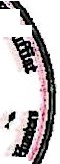 ..L..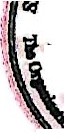 ,.I forbindelsen med udviklingen af fiskeriet i Grønland samt udviklingen af fiskeriet inden for det kystnære område bør Naalakkersuisut komme med en vandtæt garanti, som støtter fiskerne.Dette praktiske metode agter vi at gøre ændre og vi kan måske allerede sige, at afskaffelsen af dette var et fejl, da Naalakkersuisut via høringen til udkast til fiskeriloven agter, at kun de rige skal have lov til at investere i fiskeriet og dette står klart og tydeligt.Med dette finansieringsmodel er det meget tydeligt at man bane vejen for de rige, da disse hurtigt kan anskaffe sig yderligere kvoter og det er ikke passende med en sådan fiskeripolitik i Grønland.Istedet skal opfordre til, at Selvstyret påtager sig af finansieringen samt garantistillelsen og dette kan ske i tæt samarbejde med bankerne. Derudover skal vi nævne at ESU bør genindføres, uanset om man vil opnå PNNP indenfor jollefiskeriet, genindførelsen bør ske ved tilpasning til nuværende forhold samt ved nøje planlægning så den kan være gælden langt ind i fremtiden.	Fiskere som er startet via bankfinasiering og som kan komme i økonomiske vanskeligheder bør få garantistillelse fuldt ud fra den genindførte ESU.Hermed kan befolkningen samt fiskerierhvervetfå bekræftet at landets ledere arbejder for borgerne og erhverveti. Det for erhvervet meget dyrt, at man har nedlagt ESU og at man ikke har fortsat mulighederne med en ny konstruktion. Konskevensen af nedlæggelsenn af ESU er, at man vil opnå at færre ernærer af fiskeriet og dette burdeværeomvendt. Her bør man sikre at Selvstyret få den fulde ansvar.I Nordgrønland hvor der er islæg kan man ikke undvære fiskeri med hundeslæde deforbørNaalakkersuisut også arbejde på, at dette kan fortsætte i fremtiden .Nogle steder i vort land er derislæg derfor kan man ikke undvære fiskeri og fangst med hundeslæde og dette bør Naalakkersuisut sikre via fiskeriloven. Derfor mener vi at der bør åbnes mulighed for kulturkvoteret isfiskeri med hundeslæde i forvaltningsområde 47 og dette kvoteres fra den i lovforslaget forslaget foreslåede kvotebank og som kan indhandles som normal fangst.-'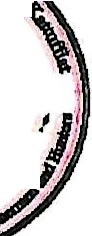 ,	S.Q.A.P.K.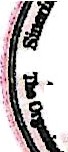 .. §.-:...•;\,. -	·• I-6 \ r	-·  .'s!'loo	,,'"'·CVR krav om deltagelse.Jævnfør §9 i §10 hvor der står . § 9. Kun indehaveren af licensen har ret til at udøve fiskeri med fartøjet.SQAPK mener, da fiskere og erhvervet allerede bruger CVR-numre, bør dette være gældende som arbejdsgiver. Alligevel mener vi, at kravet om ledsager/matros ifm. ophaling modsigende, idet registrerede som arbejdsgivere og som allerede har medarbejdere indenfor fiskerietiog som har allerede har rettigheder som arbejdsgivere og derfor ikke børrstille krav om om dette. Dette begrundes medatalle kan blive syge og at dette bør lovligt ifm. sygdom , borgerlig ombud,højtider samt rejser med andet formål/7>.forstået på denne måde kravet om ledsagere for fiskere med CVR numre børfjernes.Hermed har/1><2vi>fra rbestyrelsen i Sammenslutningen af kystnære fiskere og fangere SQAPK samt IQPP´s lokalafdeling besvaret Naalakkersuisuts høring til den kommende fiskerilov.Forretningsudvalg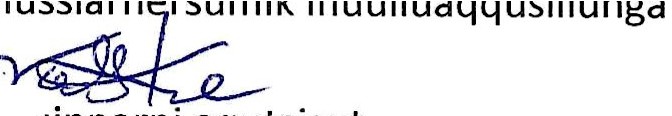 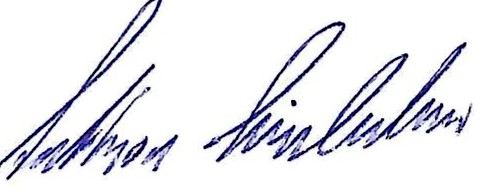 Formand: Niels Kristian Vetterlain	Tullia: Anthon LindenhannUA/oerHansen